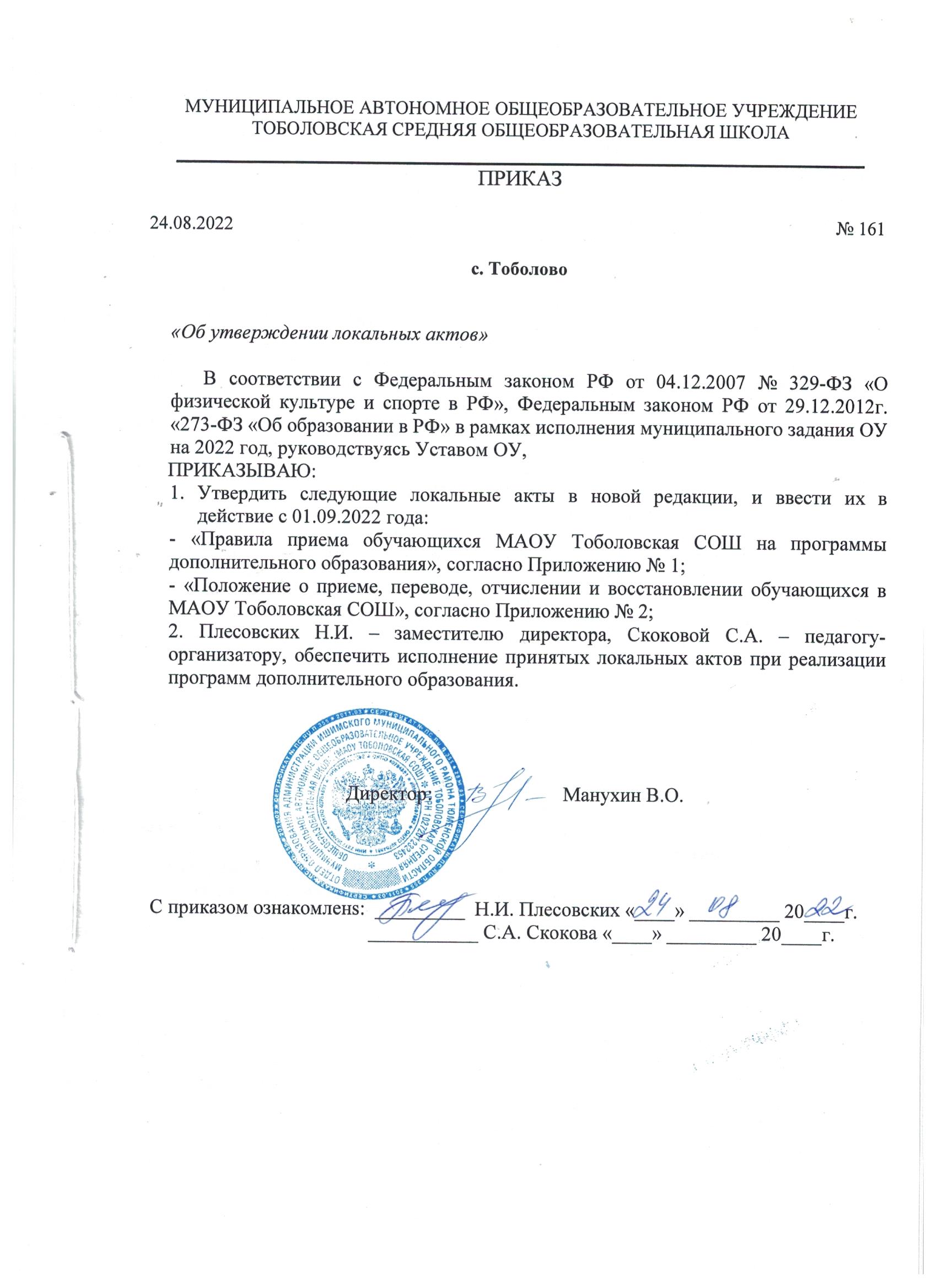 Приложение № 1 к приказу №161 от 24.08. 2022г.Правила приёма обучающихся МАОУ Тоболовская СОШна программы дополнительного образованияОбщие положенияНастоящее положение разработано в соответствии с ФЗ РФ «Об образовании в Российской Федерации» от 29.12.2012г. № 273-ФЗ, Конвенцией о правах ребёнка, Приказом департамента физической культуры, спорта и дополнительного образования Тюменской области от 01.07.2022 № 267 «Об утверждении методических рекомендаций по реализации региональной модели приёма (зачисления) детей на обучение по дополнительным общеобразовательным программам в Тюменской области», Распоряжением главы Ишимского муниципального района от 21.07.2022 № 927-р «О создании муниципальной межведомственной рабочей группы по внедрению и реализации Региональной модели приема (зачисления) детей на обучение по дополнительным общеобразовательным программам (программам спортивной подготовки) на 2022 – 2023 учебный год», санитарно-эпидемиологическими требованиями к учреждениям дополнительного образования.1.2. Занятия в МАОУ Тоболовская СОШ (далее по тексту - Учреждение) проводятся по дополнительным образовательным общеразвивающим программам физкультурно-спортивной, художественной, технической, естественнонаучной, социально-гуманитарной, туристско-краеведческой направленности, согласованным Педагогическим советом.1.3. Настоящее положение разработано с целью создания условий, обеспечивающих соблюдение прав ребёнка на получение дополнительного образования, определяет правила приёма, перевода, отчисления и восстановления и обеспечивает реализацию конституционных прав граждан на образование, исходя из принципа равных условий приёма для всех поступающих.Порядок приёма2.1. Общие требования2.1.1. В соответствии с региональной моделью, приём (зачисление) детей на обучение по программам дополнительного образования со сроком реализации 72 часа и более организациями, осуществляющими образовательную деятельность, реализуемых за счёт бюджетных средств, проводится в 2 этапа:- на 1 этапе приём заявлений осуществляется в период с 19 августа по 1 сентября текущего года включительно. На данном этапе проводится приём (зачисление) детей, претендующих на получение образовательной услуги за счёт бюджетных средств в новом учебном году, впервые;- 2 этап реализуется с 02 сентября текущего года. На данном этапе осуществляется приём (зачисление) детей по заявлениям в порядке очерёдности на имеющиеся свободные места.2.1.2. Запись на программы дополнительного образования осуществляется через Навигатор дополнительного образования Тюменской области (edo.72to.ru) родителем (законным представителем) ребёнка самостоятельно или посредством фактического обращения в организацию (в данном случае Учреждение оказывает содействие в направлении заявления на обучение через Навигатор дополнительного образования Тюменской области.2.1.3. Дети, зачисленные до 19 августа текущего года и обучающиеся по дополнительным общеобразовательным программам, сроком реализации более 1 года, продолжают обучение в рамках заключенных договоров на весь период обучения.Прием детей в Учреждение осуществляется на основании следующих документов:-заявление на прием в Учреждение (Приложение № 1);-договор на оказание образовательных услуг (Приложение № 2);-cогласие на обработку персональных данных (Приложение № 3);-копия свидетельства о рождении (или паспорта).- медицинская справка о состоянии здоровья с заключением врача о возможности заниматься в секциях по видам спорта, кружковых объединениях Учреждения (в тех программах дополнительного образования, где это требуется). 2.1.5. Медицинский осмотр в спортивно-оздоровительных группах физкультурно-спортивной направленности, кружковых объединениях по туризму и военно-патриотической направленности проводится 1 раз в год.  Медицинский осмотр (углубленный) в группах (Б-2 – Б-6, У-1- У-2) физкультурно-спортивной направленности проводится 2 раза в год. 2.1.6. Приём детей на программы оформляется приказом директора Учреждения.2.1.7. При приёме детей Учреждение обязано ознакомить поступающего и (или) его родителей (законных представителей) с Уставом, лицензией на осуществление образовательной деятельности, дополнительными образовательными общеразвивающими программами и другими документами, регламентирующими организацию и осуществление образовательной деятельности, права и обязанности обучающихся в Учреждении.2.1.8. Дальнейшие взаимоотношения регулируются Договором (Приложение № 2), заключённым в 2-х экземплярах между законным представителем несовершеннолетнего и директором Учреждения, включающим в себя взаимные права, обязанности и ответственность сторон, возникающие в процессе обучения и воспитания.2.1.9. Дополнительное образование предоставляется обучающимся на бесплатной основе за счёт средств муниципального бюджета. 2.1.10. Учреждение может оказывать дополнительные платные услуги, выходящие за рамки финансируемых из муниципального бюджета, по договорам с учреждениями, предприятиями, организациями и физическими лицами.2.1.11. Зачисление в Учреждение осуществляется на основании приказа директора не позднее 10 октября нового учебного года, для поступающих в течение учебного года – в течение 3-х дней, после обращения.2.1.12. Приём на обучение по программам дополнительного образования осуществляется в течение всего учебного года.2.1.13. Учреждение вправе отказать в приёме исключительно в следующих случаях:  - отсутствие свободных бюджетных мест;                 - возраст поступающего ниже минимального или выше максимального значения, предусмотренного Уставом и дополнительными образовательными общеразвивающими программами;- наличие медицинских противопоказаний.Отказ в приёме по иным основаниям не допускается.2.1.14. Каждый ребёнок имеет право заниматься на нескольких секциях, кружковых объединениях, менять их.2.1.15. Продолжительность обучения зависит от возрастных особенностей обучающихся, направленности и сроков освоения программ, уровня подготовки.2.1.16. Граждане, постоянно проживающие на территории Украины, вынужденно покинувшие территорию Украины и прибывшие на территорию Ишимского муниципального района не ранее 18 февраля 2022 года, имеют право на бесплатное получение дополнительного образования по всем реализуемым программам дополнительного образования, независимо от наличия бюджетных мест.2.2. Дополнительные образовательные общеразвивающие программы.2.2.1. Прием детей на дополнительные общеразвивающие программы осуществляется на добровольной основе, без предъявления требований к уровню образования. 2.2.2. Родители (законные представители) имеют право выбора одной или более секции, кружкового объединения, с учётом индивидуальных особенностей детей, состояния их здоровья, уровня физического развития.2.2.3. Рекомендуемый минимальный возраст зачисления детей в Учреждение в кружковые объединения и секции по реализуемым программам, определяется в соответствии с требованиями СаНПин 2.4.4 1251-О3.2.2.4. Учреждение может осуществлять набор детей  более раннего возраста (начиная с трех лет) на программы  физкультурно-спортивной направленности при условии:- письменного заявления одного из родителей (законного представителя) ребёнка;- наличия образовательной программы, в которой изложена методика физического воспитания детей данного возраста.2.2.5. Рекомендуемый максимальный возраст обучающихся: –   по программам  физкультурно-спортивной направленности  - не старше 18 лет.  - по программам художественной, технической, естественнонаучной, социально-гуманитарной, туристско-краеведческой направленности - не старше 18 лет.Приложение 1Директору МАОУ Тоболовская СОШМанухину В.О.______________________________        ______________________________                                                                                                                                      Ф.И.О. законного представителя несовершеннолетнегоЗАЯВЛЕНИЕПрошу зачислить моего ребенка ____________________________________________________ в МАОУ Тоболовская СОШ на дополнительную общеобразовательную общеразвивающую  программу физкультурно-спортивной, художественной, технической, естественнонаучной, социально-гуманитарной, туристско-краеведческой направленности (нужное подчеркнуть) ___________________________________________________________________________________ с Уставом ознакомлен (а), в обработке персональных данных ребенка не возражаю.__________________                                                                             __________________                                                                                                                                                                                                                                                       Дата                                                                                                                                                ПодписьПриложение 2Договороб оказании дополнительных образовательных услуг по программам  физкультурно-спортивной, художественной, технической, естественнонаучной, социально-гуманитарной, туристско-краеведческой направленности. (для несовершеннолетнего от 14 до 18 лет)МАОУ Тоболовская СОШ в лице директора Манухина Владислава Олеговича действующего на основании Устава именуемое в дальнейшем «Учреждение», с одной стороны, и ____________________________________________________________________________________________________                                             (Ф.И.О. и статус (родитель, опекун, попечитель и т.д.) законного представителя несовершеннолетнего)именуемый (ая) в дальнейшем «Заказчик», являющийся (щаяся) законным представителем несовершеннолетнего  (родитель, опекун, попечитель)____________________________________________________ ___________________                                                                                                                                                                                                                  (Ф.И.О. несовершеннолетнего) именуемого в дальнейшем «Обучающийся», с другой стороны, вместе именуемые «Стороны», заключили  настоящий договор о нижеследующем: 1.Предмет договора1.1. Учреждение предоставляет Обучающемуся дополнительную образовательную услугу (далее – образовательная услуга) по дополнительной общеобразовательной общеразвивающей программе физкультурно-спортивной, художественной, технической, естественнонаучной, социально-гуманитарной, туристско-краеведческой направленности (нужное подчеркнуть) «________________________________________________________», в соответствии с учебным планом, годовым календарным учебным графиком и т.д.1.2. По настоящему договору Учреждение обязуется зачислить Обучающегося, по  заявлению  Заказчика, на обучение по выбранной программе  и оказать ему качественные образовательные услуги на весь период обучения.2.Права и обязанности сторон2.1. Учреждение обязуется: 2.1.1.  Зачислить обучающегося в Учреждение. 2.1.2. Утвердить расписание занятий Обучающегося. 2.1.3. Во время  оказания образовательных услуг проявлять уважение к личности Обучающегося, оберегать его от всех форм физического и психического насилия, обеспечить условия укрепления его нравственного, физического и психического здоровья, эмоционального благополучия с учетом его индивидуальных особенностей.2.1.4. В целях предупреждения нарушения здоровья Обучающегося, проходящего обучение по программам физкультурно-спортивной направленности, предусматривать: текущее обследование; этапное комплексное обследование; диспансерное обследование; дополнительные медицинские осмотры перед участием в соревнованиях, после болезни или травмы, контроль за недопустимостью применения Обучающимся запрещенных веществ и методов в ходе учебно-тренировочного процесса (за исключением групп спортивно-оздоровительной).2.1.5.Соблюдать условия настоящего договора. 2.2.Заказчик обязуется: 2.2.1. Предоставить необходимые для зачисления и пребывания Обучающегося в Учреждении документы. 2.2.2. Обеспечить посещение Обучающимся занятий, согласно учебному расписанию. 2.2.3.Обеспечить прохождение Обучающимся проходящим обучение по программам физкультурно-спортивной направленности: текущего обследования; этапного комплексного обследования (углубленного медицинского обследования); диспансерного обследования; дополнительных медицинских осмотров перед участием в соревнованиях, после болезни или травмы, включая лабораторно-аналитический контроль; вне соревновательного и соревновательного контроля применения запрещенных веществ и методов на всех этапах годичного цикла учебно-тренировочного процесса (за исключением групп спортивно-оздоровительной). 2.2.4. Заблаговременно уведомлять Учреждение о наличии уважительной причины отсутствия  Обучающегося на занятиях с последующим предоставлением документа, подтверждающего причину отсутствия. 2.2.5. Обеспечить проявление Обучающимся уважения к тренерам-преподавателям, педагогам дополнительного образования,  администрации и техническому персоналу Учреждения. 2.2.6. Незамедлительно сообщать Учреждению об изменении контактного телефона и места жительства Обучающегося. 2.2.7. Обеспечить, соблюдение Обучающимся правил внутреннего распорядка Учреждения.2.2.8. Обеспечить соблюдение Обучающимся действующих антидопинговых норм и правил. 2.2.9. В случае нанесения Обучающимся ущерба имуществу Учреждения, возместить ущерб в соответствии с законодательством Российской Федерации. 2.2.10. Соблюдать условия настоящего договора. 2.3.Обучающийся обязан: 2.3.1.Посещать занятия, согласно учебному расписанию.2.3.2. Обучающимся проходящим обучение по программам физкультурно-спортивной направленности: текущего обследования; этапного комплексного обследования (углубленного медицинского обследования); диспансерного обследования; дополнительных медицинских осмотров перед участием в соревнованиях, после болезни или травмы, включая лабораторно-аналитический контроль; вне соревновательного и соревновательного контроля применения запрещенных веществ и методов на всех этапах годичного цикла учебно-тренировочного процесса (за исключением групп спортивно-оздоровительной). 2.3.3. Проявлять уважение к тренерам преподавателям, педагогам дополнительного образования, администрации и персоналу Учреждения, бережно относиться к имуществу Учреждения. 2.3.4.Участвовать в учебных  и внеучебных мероприятиях Учреждения. 2.3.5.Не применять запрещенные вещества и методы. Соблюдать условия настоящего договора. 2.4. Заказчик имеет право: 2.4.1. Ознакомиться с документами, регламентирующими деятельность Учреждения (Уставом, правилами внутреннего распорядка, расписанием занятий и др.) 2.4.2.Вносить предложения по улучшению работы Учреждения. 2.5. Обучающийся имеет право: 2.5.1. Обращаться к работникам Учреждения по всем вопросам деятельности Учреждения. 2.5.2. Получать полную и достоверную информацию по всем вопросам, связанным с проведением занятий, мероприятий. 2.5.3.Пользоваться имуществом Учреждения, необходимым для обеспечения  образовательного процесса, во время занятий, предусмотренных расписанием. 3. Срок действия договораНастоящий договор вступает в силу со дня его подписания и действует в течение всего периода обучения Обучающегося в Учреждении. 4. Ответственность сторонЗа неисполнение либо ненадлежащее исполнение обязательств по настоящему договору, стороны несут ответственность, предусмотренную законодательством Российской Федерации. 5. Порядок разрешения споровСпоры и разногласия, возникающие при исполнении настоящего договора, будут по возможности разрешаться путем переговоров между сторонами. В случае невозможности разрешения споров и разногласий путем переговоров стороны передают их на рассмотрение в суд. 6. Порядок изменения и расторжения договора6.1. Изменения и дополнения к настоящему договору считаются действительными при условии оформления их в письменной форме и подписания Сторонами. 6.2. Договор, может быть расторгнут по соглашению Сторон в любое время. При этом Сторона, изъявившая желание расторгнуть договор, должна письменно предупредить об этом другую Сторону за 10(десять) календарных дней до даты расторжения договора. 6.3. Учреждение вправе расторгнуть настоящий договор досрочно при невыполнении Заказчиком и/или Обучающимся своих обязательств, письменно уведомив об этом Заказчика за 10(десять) календарных дней до даты расторжения договора. 6.4. Заказчик вправе расторгнуть настоящий договор досрочно в одностороннем порядке, письменно уведомив об этом Учреждение за 10(десять) календарных дней до даты расторжения договора. 6.5. В одностороннем порядке договор, может быть расторгнут по основаниям и в порядке, предусмотренным законодательством Российской Федерации и настоящим договором. 6.6. Настоящий договор составлен в двух экземплярах, имеющих одинаковую юридическую силу, по одному для каждой из Сторон: -один экземпляр хранится в Учреждении; -второй экземпляр находится у Заказчика. 7. Адреса, реквизиты и подписи сторон «Учреждение»                                                                              «Заказчик»                                          «Обучающийся»                      МАОУ Тоболовская СОШ                              __________________________________         __________________________________                                                                                                           Ф.И.О.                                                           Ф.И.О. с.Тоболово, ул. Мира, 13«А», т.7-99-25           __________________________________         __________________________________ т. * (34551)  7-99-25                                           __________________________________         ____________________________________________________/В.О.Манухин                        адрес места жительства, телефон:                     адрес места жительства, телефон             «____» ______________20____г.                      ________________/_________________           __________/_______________________                                                                              «_______» _____________20___г.                    «______» _____________20___г.Договороб оказании дополнительных образовательных услуг по программам  физкультурно-спортивной, художественной, технической, естественнонаучной, социально-гуманитарной, туристско-краеведческой направленности. (для несовершеннолетнего до 14 – ти лет)МАОУ Тоболовская СОШ в лице директора Манухина Владислава Олеговича действующего на основании Устава именуемое в дальнейшем «Учреждение», с одной стороны, и __________________________________________________________________________________________________ (Ф.И.О. и статус (родитель, опекун, попечитель и т.д.) законного представителя несовершеннолетнего)именуемый (ая) в дальнейшем «Заказчик», являющийся (щаяся) законным представителем несовершеннолетнего  (родитель, опекун, попечитель)_______________________________________________ ______________________                                                                                                                                                                                                                                           (Ф.И.О. несовершеннолетнего) именуемого в дальнейшем «Обучающийся», с другой стороны, вместе именуемые «Стороны», заключили  настоящий договор о нижеследующем: 1. Предмет договора1.1. Учреждение предоставляет Обучающемуся дополнительную образовательную услугу (далее – образовательная услуга) по дополнительной общеобразовательной общеразвивающей программе физкультурно-спортивной, художественной, технической, естественнонаучной, социально-гуманитарной, туристско-краеведческой направленности (нужное подчеркнуть) «_________________________________________________________», в соответствии с учебным планом, годовым календарным учебным графиком и т.д.1.2. По настоящему договору Учреждение обязуется зачислить Обучающегося, по  заявлению  Заказчика, на обучение по выбранной программе  и оказать ему качественные образовательные услуги на весь период обучения.2. Права и обязанности сторон2.1. Учреждение обязуется: 2.1.1.  Зачислить обучающегося в Учреждение. 2.1.2. Утвердить расписание занятий Обучающегося. 2.1.3. Во время  оказания образовательных услуг проявлять уважение к личности Обучающегося, оберегать его от всех форм физического и психического насилия, обеспечить условия укрепления его нравственного, физического и психического здоровья, эмоционального благополучия с учетом его индивидуальных особенностей.2.1.4. В целях предупреждения нарушения здоровья Обучающегося, проходящего обучение по программам физкультурно-спортивной направленности, предусматривать: текущее обследование; этапное комплексное обследование; диспансерное обследование; дополнительные медицинские осмотры перед участием в соревнованиях, после болезни или травмы, контроль за недопустимостью применения Обучающимся запрещенных веществ и методов в ходе учебно-тренировочного процесса (за исключением групп спортивно-оздоровительной).2.1.5.Соблюдать условия настоящего договора. 2.2.Заказчик обязуется: 2.2.1. Предоставить необходимые для зачисления и пребывания Обучающегося в Учреждении документы. 2.2.2. Обеспечить посещение Обучающимся занятий, согласно учебному расписанию. 2.2.3.Обеспечить прохождение Обучающимся проходящим обучение по программам физкультурно-спортивной направленности: текущего обследования; этапного комплексного обследования (углубленного медицинского обследования); диспансерного обследования; дополнительных медицинских осмотров перед участием в соревнованиях, после болезни или травмы, включая лабораторно-аналитический контроль; вне соревновательного и соревновательного контроля применения запрещенных веществ и методов на всех этапах годичного цикла учебно-тренировочного процесса (за исключением групп спортивно-оздоровительной). 2.2.4. Заблаговременно уведомлять Учреждение о наличии уважительной причины отсутствия  Обучающегося на занятиях с последующим предоставлением документа, подтверждающего причину отсутствия. 2.2.5. Обеспечить проявление Обучающимся уважения к тренерам-преподавателям, педагогам дополнительного образования,  администрации и техническому персоналу Учреждения. 2.2.6. Незамедлительно сообщать Учреждению об изменении контактного телефона и места жительства Обучающегося. 2.2.7. Обеспечить, соблюдение Обучающимся правил внутреннего распорядка Учреждения. 2.2.8. Обеспечить соблюдение Обучающимся действующих антидопинговых норм и правил. 2.2.9. В случае нанесения Обучающимся ущерба имуществу Учреждения, возместить ущерб в соответствии с законодательством Российской Федерации. 2.2.10. Соблюдать условия настоящего договора. 2.3.Обучающийся обязан: 2.3.1.Посещать занятия, согласно учебному расписанию.2.3.2. Обучающимся проходящим обучение по программам физкультурно-спортивной направленности: текущего обследования; этапного комплексного обследования (углубленного медицинского обследования); диспансерного обследования; дополнительных медицинских осмотров перед участием в соревнованиях, после болезни или травмы, включая лабораторно-аналитический контроль; вне соревновательного и соревновательного контроля применения запрещенных веществ и методов на всех этапах годичного цикла учебно-тренировочного процесса (за исключением групп спортивно-оздоровительной). 2.3.3. Проявлять уважение к тренерам преподавателям, педагогам дополнительного образования, администрации и персоналу Учреждения, бережно относиться к имуществу Учреждения. 2.3.4.Участвовать в учебных  и внеучебных мероприятиях Учреждения. 2.3.5.Не применять запрещенные вещества и методы. Соблюдать условия настоящего договора. 2.4. Заказчик имеет право: 2.4.1. Ознакомиться с документами, регламентирующими деятельность Учреждения (Уставом, правилами внутреннего распорядка, расписанием занятий и др.) 2.4.2.Вносить предложения по улучшению работы Учреждения. 2.5. Обучающийся имеет право: 2.5.1. Обращаться к работникам Учреждения по всем вопросам деятельности Учреждения. 2.5.2. Получать полную и достоверную информацию по всем вопросам, связанным с проведением занятий, мероприятий. 2.5.3.Пользоваться имуществом Учреждения, необходимым для обеспечения  образовательного процесса, во время занятий, предусмотренных расписанием. 3. Срок действия договораНастоящий договор вступает в силу со дня его подписания и действует в течение всего периода обучения Обучающегося в Учреждении до достижения Обучающимся 14 лет. 4. Ответственность сторонЗа неисполнение либо ненадлежащее исполнение обязательств по настоящему договору, стороны несут ответственность, предусмотренную законодательством Российской Федерации. 5. Порядок разрешения споровСпоры и разногласия, возникающие при исполнении настоящего договора, будут по возможности разрешаться путем переговоров между сторонами. В случае невозможности разрешения споров и разногласий путем переговоров стороны передают их на рассмотрение в суд. 6.Порядок изменения и расторжения договора6.1. Изменения и дополнения к настоящему договору считаются действительными при условии оформления их в письменной форме и подписания Сторонами. 6.2. Договор, может быть расторгнут по соглашению Сторон в любое время. При этом Сторона, изъявившая желание расторгнуть договор, должна письменно предупредить об этом другую Сторону за 10(десять) календарных дней до даты расторжения договора. 6.3. Учреждение вправе расторгнуть настоящий договор досрочно при невыполнении Заказчиком и/или Обучающимся своих обязательств, письменно уведомив об этом Заказчика за 10(десять) календарных дней до даты расторжения договора. 6.4. Заказчик вправе расторгнуть настоящий договор досрочно в одностороннем порядке, письменно уведомив об этом Учреждение за 10(десять) календарных дней до даты расторжения договора. 6.5. В одностороннем порядке договор, может быть расторгнут по основаниям и в порядке, предусмотренным законодательством Российской Федерации и настоящим договором. 6.6. Настоящий договор составлен в двух экземплярах, имеющих одинаковую юридическую силу, по одному для каждой из Сторон: -один экземпляр хранится в Учреждении; -второй экземпляр находится у Заказчика. 7. Адреса, реквизиты и подписи сторон                «Учреждение»                                                                                                                             «Заказчик»                                            МАОУ Тоболовская СОШ                                                                                                  __________________________________                                                                                                                                                                                      Ф.И.О.                                                           с.Тоболово, ул. Мира, 13«А», т.7-99-25                                                                               __________________________________         т. 8(34551)  7-99-25                                                                                                               __________________________________         __________________/В.О.Манухин                                                                                           адрес места жительства, телефон:                     «____» ______________20____г.                                                                                           ________________/_________________                                                                                                                                                                      «_______» _____________20___г.                    Приложение № 3                                                                         Директору МАОУ Тоболовская СОШ                                                                        Манухину В.О.Согласиесубъекта на обработку его персональных данных несовершеннолетнего	Я ______________________________________________________________________________________________проживающий (-ая) по адресу: _______________________________________________________________________ _________________________________________________________________________________________________паспорт серии_________номер______________выдан____________________________________________________ _________________________________________________________________________________________________«____» _____________20____г., в соответствии с Федеральным законом от 27.07.2006 №152 – ФЗ «О персональных данных», действующий (-ая) в качестве законного представителя несовершеннолетнего_______________________________________________________________________________                                                                 (Ф.И.О. несовершеннолетнего)__________________________________________________________________________________________________(серия, номер свидетельства о рождении или паспорта несовершеннолетнего, дата выдачи и орган, выдавший документ)даю согласие МАОУ Тоболовская СОШ на обработку персональных данных несовершеннолетнего, а именно:- фамилия, имя, отчество;- год, месяц, дата и место рождения;- адрес регистрации и проживания;- пол;- другая информация, необходимая Оператору в связи с участием несовершеннолетнего в спортивных мероприятиях, ведения статистики с применением различных способов обработки.	Обработка вышеуказанных персональных данных будет осуществляться путем сбора, систематизации, накопления, передачи, уточнения, обезличивания, блокирования, удаления и уничтожения, смешанным способом (с использованием средств автоматизации и без). Для обработки в целях выполнения Оператором обязательств, предусмотренных законодательством Российской Федерации.	Обработка персональных данных разрешается на период, необходимый Оператору для осуществления деятельности, непосредственно связанной с обработкой персональных данных, но не более чем 10 лет.	Я даю согласие считать персональные данные, а именно фамилия, имя, отчество, фотография, общедоступными, для целей указания их в публикации на сайте и других средствах массовой информации. Данное согласие не дает право использовать третьими лицами персональные данные в коммерческих или иных целях, на которые не было дано мной согласие. 	Я ознакомлен, что в соответствии с законодательством Российской Федерации персональные данные могут передаваться в различные организации для целей осуществления деятельности оператора.	Я утверждаю, что ознакомлен с документами организации, устанавливающими порядок обработки персональных данных, а также с правами и обязанностями в этой области.	Мне разъяснены юридические последствия отказа предоставить персональные данные Оператору.	Согласие вступает в силу со дня его подписания. Согласие может быть отозвано мною в любое время на основании моего письменного заявления.___________________20____г.                                                     ________________________                                                                                                                           (подпись)Подпись несовершеннолетнего, достигшего возраста 14 лет_____________Директору МАОУ Тоболовская СОШ                                                                        Манухину В.О.Согласиесубъекта на обработку его персональных данных	Я ___________________________________________________________________________проживающий (-ая) по адресу: ____________________________________________________ ______________________________________________________________________________паспорт серии______номер______________выдан____________________________________ ______________________________________________________________________________«____» _____________20____г., в соответствии с Федеральным законом от 27.07.2006 № 152 – ФЗ «О персональных данных»даю согласие МАОУ Тоболовская СОШ на обработку персональных данных, а именно:- фамилия, имя, отчество;- год, месяц, дата и место рождения;- адрес регистрации и проживания;- пол;- другая информация, необходимая Оператору в связи с участием в спортивных мероприятиях, ведения статистики с применением различных способов обработки.	Обработка вышеуказанных персональных данных будет осуществляться путем сбора, систематизации, накопления, передачи, уточнения, обезличивания, блокирования, удаления и уничтожения, смешанным способом (с использованием средств автоматизации и без). Для обработки в целях выполнения Оператором обязательств, предусмотренных законодательством Российской Федерации.	Обработка персональных данных разрешается на период, необходимый Оператору для осуществления деятельности, непосредственно связанной с обработкой персональных данных, но не более чем 10 лет.	Я даю согласие считать персональные данные, а именно фамилия, имя, отчество, фотография, общедоступными, для целей указания их в публикации на сайте и других средствах массовой информации. Данное согласие не дает право использовать третьими лицами персональные данные в коммерческих или иных целях, на которые не было дано мной согласие. 	Я ознакомлен, что в соответствии с законодательством Российской Федерации персональные данные могут передаваться в различные организации для целей осуществления деятельности оператора.	Я утверждаю, что ознакомлен с документами организации, устанавливающими порядок обработки персональных данных, а также с правами и обязанностями в этой области.	Мне разъяснены юридические последствия отказа предоставить персональные данные Оператору.	Согласие вступает в силу со дня его подписания. Согласие может быть отозвано мною в любое время на основании моего письменного заявления.___________________20____г.                                                     ________________________                                                                                                                           (подпись)Приложение № 2 к приказу №161 от 24.08. 2022г.Положениео приеме, переводе, отчислении и восстановлении обучающихся в МАОУ Тоболовская СОШ1. Общие положенияНастоящее положение разработано в соответствии с ФЗ РФ «Об образовании в Российской Федерации» от 29.12.2012г. № 273-ФЗ, Конвенцией о правах ребёнка, Приказом департамента физической культуры, спорта и дополнительного образования Тюменской области от 01.07.2022 № 267 «Об утверждении методических рекомендаций по реализации региональной модели приёма (зачисления) детей на обучение по дополнительным общеобразовательным программам в Тюменской области», Распоряжением главы Ишимского муниципального района от 21.07.2022 № 927-р «О создании муниципальной межведомственной рабочей группы по внедрению и реализации Региональной модели приема (зачисления) детей на обучение по дополнительным общеобразовательным программам (программам спортивной подготовки) на 2022 – 2023 учебный год», санитарно-эпидемиологическими требованиями к учреждениям дополнительного образования.1.2. Занятия в МАОУ Тоболовская СОШ (далее по тексту - Учреждение) проводятся по дополнительным образовательным общеразвивающим программам физкультурно-спортивной, художественной, технической, естественнонаучной, социально-гуманитарной, туристско-краеведческой направленности, согласованным Педагогическим советом.1.3. Настоящее положение разработано с целью создания условий, обеспечивающих соблюдение прав ребёнка на получение дополнительного образования, определяет правила приёма, перевода, отчисления и восстановления и обеспечивает реализацию конституционных прав граждан на образование, исходя из принципа равных условий приёма для всех поступающих.2. Порядок приёма2.1. Общие требования2.1.1. В соответствии с региональной моделью, приём (зачисление) детей на обучение по программам дополнительного образования со сроком реализации 72 часа и более организациями, осуществляющими образовательную деятельность, реализуемых за счёт бюджетных средств, проводится в 2 этапа:- на 1 этапе приём заявлений осуществляется в период с 19 августа по 1 сентября текущего года включительно. На данном этапе проводится приём (зачисление) детей, претендующих на получение образовательной услуги за счёт бюджетных средств в новом учебном году, впервые;- 2 этап реализуется с 02 сентября текущего года. На данном этапе осуществляется приём (зачисление) детей по заявлениям в порядке очерёдности на имеющиеся свободные места.2.1.2. Запись на программы дополнительного образования осуществляется через Навигатор дополнительного образования Тюменской области (edo.72to.ru) родителем (законным представителем) ребёнка самостоятельно или посредством фактического обращения в организацию (в данном случае Учреждение оказывает содействие в направлении заявления на обучение через Навигатор дополнительного образования Тюменской области.2.1.3. Дети, зачисленные до 19 августа текущего года и обучающиеся по дополнительным общеобразовательным программам, сроком реализации более 1 года, продолжают обучение в рамках заключенных договоров на весь период обучения.Прием детей в Учреждение осуществляется на основании следующих документов:- заявление на прием в Учреждение (Приложение № 1);- договор на оказание образовательных услуг (Приложение № 2);- cогласие на обработку персональных данных (Приложение № 3);- копия свидетельства о рождении  (или паспорта).- медицинская справка о состоянии здоровья с заключением врача о возможности заниматься в секциях по видам спорта, кружковых объединениях Учреждения  (в тех программах дополнительного образования, где это требуется). 2.1.5.Медицинский осмотр в спортивно-оздоровительных группах физкультурно-спортивной направленности, кружковых объединениях по туризму и военно-патриотической направленности проводится 1 раз в год.  Медицинский осмотр (углубленный) в группах (Б-2 – Б-6, У-1- У-2) физкультурно-спортивной направленности проводится 2 раза в год. 2.1.6. Приём детей на программы оформляется приказом директора Учреждения.2.1.7. При приёме детей Учреждение обязано ознакомить поступающего и (или) его родителей (законных представителей) с Уставом, лицензией на осуществление образовательной деятельности, дополнительными образовательными общеразвивающими  программами и другими документами, регламентирующими организацию и осуществление образовательной деятельности, права и обязанности, обучающихся в Учреждении.2.1.8. Дальнейшие взаимоотношения регулируются Договором (Приложение № 2), заключённым в 2-х экземплярах между законным представителем несовершеннолетнего и директором Учреждения, включающим в себя взаимные права, обязанности и ответственность сторон, возникающие в процессе обучения и воспитания.2.1.9. Дополнительное образование предоставляется обучающимся на бесплатной основе за счёт средств муниципального бюджета. 2.1.10. Учреждение может оказывать дополнительные платные услуги, выходящие за рамки финансируемых из муниципального бюджета, по договорам с учреждениями, предприятиями, организациями и физическими лицами.2.1.11. Зачисление в Учреждение осуществляется на основании приказа директора не позднее 10 октября нового учебного года, для поступающих в течение учебного года – в течение 3-х дней, после обращения.2.1.12. Приём на обучение по программам дополнительного образования осуществляется в течение всего учебного года.2.1.13. Учреждение вправе отказать в приёме исключительно в следующих случаях:  - отсутствие свободных бюджетных мест;                 - возраст поступающего ниже минимального или выше максимального значения, предусмотренного Уставом и дополнительными образовательными общеразвивающими программами;- наличие медицинских противопоказаний;Отказ в приёме по иным основаниям не допускается.2.1.14. Каждый ребёнок имеет право заниматься на нескольких секциях, кружковых объединениях, менять их.2.1.15. Продолжительность обучения зависит от возрастных особенностей обучающихся, направленности и сроков освоения программ, уровня подготовки.2.1.16. Граждане, постоянно проживающие на территории Украины, вынужденно покинувшие территорию Украины и прибывшие на территорию Ишимского муниципального района не ранее 18 февраля 2022 года имеют право на бесплатное получение дополнительного образования по всем реализуемым программам дополнительного образования, независимо от наличия бюджетных мест.2.2. Дополнительные образовательные общеразвивающие программы.2.2.1. Прием детей на дополнительные общеразвивающие программы осуществляется на добровольной основе, без предъявления требований к уровню образования. 2.2.2. Родители (законные представители) имеют право выбора одной или более секции, кружкового объединения, с учётом индивидуальных особенностей детей, состояния их здоровья, уровня физического развития.2.2.3. Рекомендуемый минимальный возраст зачисления детей в Учреждение в кружковые объединения и секции по реализуемым программам, определяется в соответствии с требованиями СаНПин 2.4.4 1251-О3 к учреждениям дополнительного образования.2.2.4. Учреждение может осуществлять набор детей  более раннего возраста (начиная с трех лет) на программы  физкультурно-спортивной направленности при условии:- письменного заявления одного из родителей (законного представителя) ребёнка;- наличия образовательной программы, в которой изложена методика физического воспитания детей данного возраста.2.2.5. Рекомендуемый максимальный возраст обучающихся: –   по программам  физкультурно-спортивной направленности  - не старше 18 лет.  - по программам художественной, технической, естественнонаучной, социально-гуманитарной, туристско-краеведческой направленности - не старше 18 лет.3. Порядок комплектования3.1. Комплектование групп на новый учебный год производится до 10 октября, ежегодно, в остальное время проводится доукомплектование в соответствии с установленными нормативами.3.2. Наполняемость групп определяется Учреждением на основании нормативно-правового и программного обеспечения деятельности спортивных школ в РФ.3.3. Группы формируются как по одновозрастному, так и по разновозрастному принципу.4. Порядок переводаПорядок перевода из одной группы в другую определяется непосредственно Учреждением и оформляется приказом директора на основании ходатайства педагога дополнительного образования.Перевод обучающихся в группу следующего года обучения или этапа подготовки проводится решением Педагогического совета на основании стажа занятий, выполнения контрольных испытаний, результатов промежуточной аттестации, участия в соревнованиях и   конкурсах, а также заключения врача (для программ, где данное требование предусмотрено).Обучающиеся по программам физкультурно-спортивной направленности, не выполнившие требований контрольных испытаний для перевода, на следующий год обучения или этап подготовки не переводятся. Обучающиеся могут продолжить обучение повторно, но не более одного раза, затем они переводятся в группу годом обучения ниже (при наличии), либо в спортивно-оздоровительную группу. При улучшении спортивных результатов они могут быть восстановлены на тот же год и этап обучения, с которого были переведены.Обучающиеся по программам художественной, технической, естественнонаучной, социально-гуманитарной, туристско-краеведческой направленности, не выполнившие требований контрольных испытаний на следующий год обучения не переводятся. Обучающиеся могут продолжить обучение повторно, но не более одного раза, затем они переводятся в группу годом обучения ниже (при наличии), либо отчисляются.Порядок отчисления и восстановленияОтчисление обучающихся осуществляется:- на основании медицинского заключения, запрещающего обучающимся проходить обучение  по выбранной программе дополнительного образования;- по заявлению обучающихся и (или) их родителей (законных представителей) в связи с изменением места жительства, перехода в другое учреждение дополнительного образования и др.;- в случае систематических пропусков занятий (более 2 месяцев подряд) без уважительной причины;- по окончанию обучения в Учреждении.Отчисление обучающихся из Учреждения оформляется приказом директора.По решению Педагогического совета за грубые неоднократно совершённые нарушения Устава и правил внутреннего распорядка Учреждения, допускается отчисление обучающегося, независимо от возраста с уведомлением родителей (законных представителей).Грубым нарушением дисциплины признаётся нарушение, которое повлекло или могло повлечь тяжкие последствия в виде:- причинение ущерба жизни и здоровью обучающихся, сотрудников Учреждения;- причинение ущерба имуществу Учреждения, имуществу обучающихся, сотрудников, посетителей.Отчисление может производиться после окончания этапа подготовки и (или) в течение учебного года.Не допускается отчисление обучающихся во время их болезни.Восстановление обучающегося производится в порядке, установленном для приёма в Учреждение. Порядок разрешения разногласий В случае отказа Учреждения в приёме или переводе обучающегося его родители (законные представители) имеют право обратиться в отдел образования Ишимского муниципального района с заявлением об устранении разногласий. Приложение 1Директору МАОУ Тоболовская СОШМанухину В.О.______________________________        ______________________________                                                                                                                                      Ф.И.О. законного представителя несовершеннолетнегоЗАЯВЛЕНИЕПрошу зачислить моего ребенка ____________________________________________________ в МАОУ Тоболовская СОШ на дополнительную общеобразовательную общеразвивающую  программу физкультурно-спортивной, художественной, технической, естественнонаучной, социально-гуманитарной, туристско-краеведческой направленности (нужное подчеркнуть) ___________________________________________________________________________________ с Уставом ознакомлен (а), в обработке персональных данных ребенка не возражаю.__________________                                                                                __________________                                                                                                                                                                                                                                                       Дата                                                                                                                                                ПодписьПриложение 2Договороб оказании дополнительных образовательных услуг по программам  физкультурно-спортивной, художественной, технической, естественнонаучной, социально-гуманитарной, туристско-краеведческой направленности. (для несовершеннолетнего от 14 до 18 лет)МАОУ Тоболовская СОШ в лице директора Манухина Владислава Олеговича действующего на основании Устава именуемое в дальнейшем «Учреждение», с одной стороны, и ____________________________________________________________________________________________________                                  (Ф.И.О. и статус (родитель, опекун, попечитель и т.д.) законного представителя несовершеннолетнего)именуемый (ая) в дальнейшем «Заказчик», являющийся (щаяся) законным представителем несовершеннолетнего  (родитель, опекун, попечитель)____________________________________________________ ___________________                                                                                                                                                                                                                           (Ф.И.О. несовершеннолетнего) именуемого в дальнейшем «Обучающийся», с другой стороны, вместе именуемые «Стороны», заключили  настоящий договор о нижеследующем: 1. Предмет договора1.1. Учреждение предоставляет Обучающемуся дополнительную образовательную услугу (далее – образовательная услуга) по дополнительной общеобразовательной общеразвивающей программе физкультурно-спортивной, художественной, технической, естественнонаучной, социально-гуманитарной, туристско-краеведческой направленности (нужное подчеркнуть) «_____________________________________________________________», в соответствии с учебным планом, годовым календарным учебным графиком и т.д.1.2. По настоящему договору Учреждение обязуется зачислить Обучающегося, по заявлению  Заказчика, на обучение по выбранной программе  и оказать ему качественные образовательные услуги на весь период обучения.2. Права и обязанности сторон2.1. Учреждение обязуется: 2.1.1.  Зачислить обучающегося в Учреждение. 2.1.2. Утвердить расписание занятий Обучающегося. 2.1.3. Во время  оказания образовательных услуг проявлять уважение к личности Обучающегося, оберегать его от всех форм физического и психического насилия, обеспечить условия укрепления его нравственного, физического и психического здоровья, эмоционального благополучия с учетом его индивидуальных особенностей.2.1.4. В целях предупреждения нарушения здоровья Обучающегося, проходящего обучение по программам физкультурно-спортивной направленности, предусматривать: текущее обследование; этапное комплексное обследование; диспансерное обследование; дополнительные медицинские осмотры перед участием в соревнованиях, после болезни или травмы, контроль за недопустимостью применения Обучающимся запрещенных веществ и методов в ходе учебно-тренировочного процесса (за исключением групп спортивно-оздоровительной).2.1.5.Соблюдать условия настоящего договора. 2.2.Заказчик обязуется: 2.2.1. Предоставить необходимые для зачисления и пребывания Обучающегося в Учреждении документы. 2.2.2. Обеспечить посещение Обучающимся занятий, согласно учебному расписанию. 2.2.3.Обеспечить прохождение Обучающимся проходящим обучение по программам физкультурно-спортивной направленности: текущего обследования; этапного комплексного обследования (углубленного медицинского обследования); диспансерного обследования; дополнительных медицинских осмотров перед участием в соревнованиях, после болезни или травмы, включая лабораторно-аналитический контроль; вне соревновательного и соревновательного контроля применения запрещенных веществ и методов на всех этапах годичного цикла учебно-тренировочного процесса (за исключением групп спортивно-оздоровительной). 2.2.4. Заблаговременно уведомлять Учреждение о наличии уважительной причины отсутствия  Обучающегося на занятиях с последующим предоставлением документа, подтверждающего причину отсутствия. 2.2.5. Обеспечить проявление Обучающимся уважения к тренерам-преподавателям, педагогам дополнительного образования,  администрации и техническому персоналу Учреждения. 2.2.6. Незамедлительно сообщать Учреждению об изменении контактного телефона и места жительства Обучающегося. 2.2.7. Обеспечить, соблюдение Обучающимся правил внутреннего распорядка Учреждения.2.2.8. Обеспечить соблюдение Обучающимся действующих антидопинговых норм и правил. 2.2.9. В случае нанесения Обучающимся ущерба имуществу Учреждения, возместить ущерб в соответствии с законодательством Российской Федерации. 2.2.10. Соблюдать условия настоящего договора. 2.3.Обучающийся обязан: 2.3.1.Посещать занятия, согласно учебному расписанию.2.3.2. Обучающимся проходящим обучение по программам физкультурно-спортивной направленности: текущего обследования; этапного комплексного обследования (углубленного медицинского обследования); диспансерного обследования; дополнительных медицинских осмотров перед участием в соревнованиях, после болезни или травмы, включая лабораторно-аналитический контроль; вне соревновательного и соревновательного контроля применения запрещенных веществ и методов на всех этапах годичного цикла учебно-тренировочного процесса (за исключением групп спортивно-оздоровительной). 2.3.3. Проявлять уважение к тренерам преподавателям, педагогам дополнительного образования, администрации и персоналу Учреждения, бережно относиться к имуществу Учреждения. 2.3.4.Участвовать в учебных  и внеучебных мероприятиях Учреждения. 2.3.5.Не применять запрещенные вещества и методы. Соблюдать условия настоящего договора. 2.4. Заказчик имеет право: 2.4.1. Ознакомиться с документами, регламентирующими деятельность Учреждения (Уставом, правилами внутреннего распорядка, расписанием занятий и др.) 2.4.2.Вносить предложения по улучшению работы Учреждения. 2.5. Обучающийся имеет право: 2.5.1. Обращаться к работникам Учреждения по всем вопросам деятельности Учреждения. 2.5.2. Получать полную и достоверную информацию по всем вопросам, связанным с проведением занятий, мероприятий. 2.5.3.Пользоваться имуществом Учреждения, необходимым для обеспечения  образовательного процесса, во время занятий, предусмотренных расписанием. 3. Срок действия договораНастоящий договор вступает в силу со дня его подписания и действует в течение всего периода обучения Обучающегося в Учреждении. 4. Ответственность сторонЗа неисполнение либо ненадлежащее исполнение обязательств по настоящему договору, стороны несут ответственность, предусмотренную законодательством Российской Федерации. 5. Порядок разрешения споровСпоры и разногласия, возникающие при исполнении настоящего договора, будут по возможности разрешаться путем переговоров между сторонами. В случае невозможности разрешения споров и разногласий путем переговоров стороны передают их на рассмотрение в суд. 6. Порядок изменения и расторжения договора6.1. Изменения и дополнения к настоящему договору считаются действительными при условии оформления их в письменной форме и подписания Сторонами. 6.2. Договор, может быть расторгнут по соглашению Сторон в любое время. При этом Сторона, изъявившая желание расторгнуть договор, должна письменно предупредить об этом другую Сторону за 10(десять) календарных дней до даты расторжения договора. 6.3. Учреждение вправе расторгнуть настоящий договор досрочно при невыполнении Заказчиком и/или Обучающимся своих обязательств, письменно уведомив об этом Заказчика за 10(десять) календарных дней до даты расторжения договора. 6.4. Заказчик вправе расторгнуть настоящий договор досрочно в одностороннем порядке, письменно уведомив об этом Учреждение за 10(десять) календарных дней до даты расторжения договора. 6.5. В одностороннем порядке договор, может быть расторгнут по основаниям и в порядке, предусмотренным законодательством Российской Федерации и настоящим договором. 6.6. Настоящий договор составлен в двух экземплярах, имеющих одинаковую юридическую силу, по одному для каждой из Сторон: -один экземпляр хранится в Учреждении; -второй экземпляр находится у Заказчика. 7. Адреса, реквизиты и подписи сторон                 «Учреждение»                                                         «Заказчик»                                                     «Обучающийся»                      МАОУ Тоболовская СОШ                              __________________________________         __________________________________                                                                                                           Ф.И.О.                                                           Ф.И.О. с.Тоболово, ул. Мира, 13«А», т.7-99-25           __________________________________         __________________________________ т. 8 (34551)  7-99-25                                           __________________________________         ____________________________________________________/В.О. Манухин                        адрес места жительства, телефон:                     адрес места жительства, телефон             «____» ______________20____г.                      ________________/_________________           __________/_______________________                                                                              «_______» _____________20___г.                    «______» _____________20___г.Договороб оказании дополнительных образовательных услуг по программам  физкультурно-спортивной, художественной, технической, естественнонаучной, социально-гуманитарной, туристско-краеведческой направленности. (для несовершеннолетнего до 14 – ти лет)МАОУ Тоболовская СОШ  в лице директора Манухина Владислава Олеговича действующего на основании Устава именуемое в дальнейшем «Учреждение», с одной стороны, и ___________________________________________________________________________________________________ (Ф.И.О. и статус (родитель, опекун, попечитель и т.д.) законного представителя несовершеннолетнего)именуемый (ая) в дальнейшем «Заказчик», являющийся (щаяся) законным представителем несовершеннолетнего  (родитель, опекун, попечитель)________________________________________________________________________                                                                                                                                                                                                                                    (Ф.И.О. несовершеннолетнего) именуемого в дальнейшем «Обучающийся», с другой стороны, вместе именуемые «Стороны», заключили  настоящий договор о нижеследующем: 1. Предмет договора1.1. Учреждение предоставляет Обучающемуся дополнительную образовательную услугу (далее – образовательная услуга) по дополнительной общеобразовательной общеразвивающей программе физкультурно-спортивной, художественной, технической, естественнонаучной, социально-гуманитарной, туристско-краеведческой направленности (нужное подчеркнуть) «______________________________________________________________», в соответствии с учебным планом, годовым календарным учебным графиком и т.д.1.2. По настоящему договору Учреждение обязуется зачислить Обучающегося, по заявлению  Заказчика, на обучение по выбранной программе  и оказать ему качественные образовательные услуги на весь период обучения.2. Права и обязанности сторон2.1. Учреждение обязуется: 2.1.1.  Зачислить обучающегося в Учреждение. 2.1.2. Утвердить расписание занятий Обучающегося. 2.1.3. Во время  оказания образовательных услуг проявлять уважение к личности Обучающегося, оберегать его от всех форм физического и психического насилия, обеспечить условия укрепления его нравственного, физического и психического здоровья, эмоционального благополучия с учетом его индивидуальных особенностей.2.1.4. В целях предупреждения нарушения здоровья Обучающегося, проходящего обучение по программам физкультурно-спортивной направленности, предусматривать: текущее обследование; этапное комплексное обследование; диспансерное обследование; дополнительные медицинские осмотры перед участием в соревнованиях, после болезни или травмы, контроль за недопустимостью применения Обучающимся запрещенных веществ и методов в ходе учебно-тренировочного процесса (за исключением групп спортивно-оздоровительной).2.1.5.Соблюдать условия настоящего договора. 2.2.Заказчик обязуется: 2.2.1. Предоставить необходимые для зачисления и пребывания Обучающегося в Учреждении документы. 2.2.2. Обеспечить посещение Обучающимся занятий, согласно учебному расписанию. 2.2.3.Обеспечить прохождение Обучающимся проходящим обучение по программам физкультурно-спортивной направленности: текущего обследования; этапного комплексного обследования (углубленного медицинского обследования); диспансерного обследования; дополнительных медицинских осмотров перед участием в соревнованиях, после болезни или травмы, включая лабораторно-аналитический контроль; вне соревновательного и соревновательного контроля применения запрещенных веществ и методов на всех этапах годичного цикла учебно-тренировочного процесса (за исключением групп спортивно-оздоровительной). 2.2.4. Заблаговременно уведомлять Учреждение о наличии уважительной причины отсутствия  Обучающегося на занятиях с последующим предоставлением документа, подтверждающего причину отсутствия. 2.2.5. Обеспечить проявление Обучающимся уважения к тренерам-преподавателям, педагогам дополнительного образования,  администрации и техническому персоналу Учреждения. 2.2.6. Незамедлительно сообщать Учреждению об изменении контактного телефона и места жительства Обучающегося. 2.2.7. Обеспечить, соблюдение Обучающимся правил внутреннего распорядка Учреждения. 2.2.8. Обеспечить соблюдение Обучающимся действующих антидопинговых норм и правил. 2.2.9. В случае нанесения Обучающимся ущерба имуществу Учреждения, возместить ущерб в соответствии с законодательством Российской Федерации. 2.2.10. Соблюдать условия настоящего договора. 2.3.Обучающийся обязан: 2.3.1.Посещать занятия, согласно учебному расписанию.2.3.2. Обучающимся проходящим обучение по программам физкультурно-спортивной направленности: текущего обследования; этапного комплексного обследования (углубленного медицинского обследования); диспансерного обследования; дополнительных медицинских осмотров перед участием в соревнованиях, после болезни или травмы, включая лабораторно-аналитический контроль; вне соревновательного и соревновательного контроля применения запрещенных веществ и методов на всех этапах годичного цикла учебно-тренировочного процесса (за исключением групп спортивно-оздоровительной). 2.3.3. Проявлять уважение к тренерам преподавателям, педагогам дополнительного образования, администрации и персоналу Учреждения, бережно относиться к имуществу Учреждения. 2.3.4.Участвовать в учебных  и внеучебных мероприятиях Учреждения. 2.3.5.Не применять запрещенные вещества и методы. Соблюдать условия настоящего договора. 2.4. Заказчик имеет право: 2.4.1. Ознакомиться с документами, регламентирующими деятельность Учреждения (Уставом, правилами внутреннего распорядка, расписанием занятий и др.) 2.4.2.Вносить предложения по улучшению работы Учреждения. 2.5. Обучающийся имеет право: 2.5.1. Обращаться к работникам Учреждения по всем вопросам деятельности Учреждения. 2.5.2. Получать полную и достоверную информацию по всем вопросам, связанным с проведением занятий, мероприятий. 2.5.3.Пользоваться имуществом Учреждения, необходимым для обеспечения  образовательного процесса, во время занятий, предусмотренных расписанием. 3. Срок действия договораНастоящий договор вступает в силу со дня его подписания и действует в течение всего периода обучения Обучающегося в Учреждении до достижения Обучающимся 14 лет. 4. Ответственность сторонЗа неисполнение либо ненадлежащее исполнение обязательств по настоящему договору, стороны несут ответственность, предусмотренную законодательством Российской Федерации. 5. Порядок разрешения споровСпоры и разногласия, возникающие при исполнении настоящего договора, будут по возможности разрешаться путем переговоров между сторонами. В случае невозможности разрешения споров и разногласий путем переговоров стороны передают их на рассмотрение в суд. 6. Порядок изменения и расторжения договора6.1. Изменения и дополнения к настоящему договору считаются действительными при условии оформления их в письменной форме и подписания Сторонами. 6.2. Договор, может быть расторгнут по соглашению Сторон в любое время. При этом Сторона, изъявившая желание расторгнуть договор, должна письменно предупредить об этом другую Сторону за 10(десять) календарных дней до даты расторжения договора. 6.3. Учреждение вправе расторгнуть настоящий договор досрочно при невыполнении Заказчиком и/или Обучающимся своих обязательств, письменно уведомив об этом Заказчика за 10(десять) календарных дней до даты расторжения договора. 6.4. Заказчик вправе расторгнуть настоящий договор досрочно в одностороннем порядке, письменно уведомив об этом Учреждение за 10(десять) календарных дней до даты расторжения договора. 6.5. В одностороннем порядке договор, может быть расторгнут по основаниям и в порядке, предусмотренным законодательством Российской Федерации и настоящим договором. 6.6. Настоящий договор составлен в двух экземплярах, имеющих одинаковую юридическую силу, по одному для каждой из Сторон: -один экземпляр хранится в Учреждении; -второй экземпляр находится у Заказчика. 7. Адреса, реквизиты и подписи сторон«Учреждение»                                                                                                                             «Заказчик»                                            МАОУ Тоболовская СОШ                                                                                                  __________________________________                                                                                                                                                                                      Ф.И.О.                                                           с.Тоболово, ул. Мира, 13«А», т.7-99-25                                                                               __________________________________         т. 8 (34551)  7-99-25                                                                                                               __________________________________         __________________/В.О.Манухин                                                                                           адрес места жительства, телефон:                     «____» ______________20____г.                                                                                           ________________/_________________                                                                                                                                                                      «_______» _____________20___г.                    Приложение № 3                                                                         Директору МАОУ Тоболовская СОШ                                                                        Манухину В.О.Согласиесубъекта на обработку его персональных данных несовершеннолетнего	Я ______________________________________________________________________________________________проживающий (-ая) по адресу: _______________________________________________________________________ _________________________________________________________________________________________________паспорт серии_________номер______________выдан____________________________________________________ _________________________________________________________________________________________________«____» _____________20____г., в соответствии с Федеральным законом от 27.07.2006 №152 – ФЗ «О персональных данных», действующий (-ая) в качестве законного представителя несовершеннолетнего_______________________________________________________________________________                                                                 (Ф.И.О. несовершеннолетнего)__________________________________________________________________________________________________(серия, номер свидетельства о рождении или паспорта несовершеннолетнего, дата выдачи и орган, выдавший документ)даю согласие МАОУ Тоболовская СОШ на обработку персональных данных несовершеннолетнего, а именно:- фамилия, имя, отчество;- год, месяц, дата и место рождения;- адрес регистрации и проживания;- пол;- другая информация, необходимая Оператору в связи с участием несовершеннолетнего в спортивных мероприятиях, ведения статистики с применением различных способов обработки.	Обработка вышеуказанных персональных данных будет осуществляться путем сбора, систематизации, накопления, передачи, уточнения, обезличивания, блокирования, удаления и уничтожения, смешанным способом (с использованием средств автоматизации и без). Для обработки в целях выполнения Оператором обязательств, предусмотренных законодательством Российской Федерации.	Обработка персональных данных разрешается на период, необходимый Оператору для осуществления деятельности, непосредственно связанной с обработкой персональных данных, но не более чем 10 лет.	Я даю согласие считать персональные данные, а именно фамилия, имя, отчество, фотография, общедоступными, для целей указания их в публикации на сайте и других средствах массовой информации. Данное согласие не дает право использовать третьими лицами персональные данные в коммерческих или иных целях, на которые не было дано мной согласие. 	Я ознакомлен, что в соответствии с законодательством Российской Федерации персональные данные могут передаваться в различные организации для целей осуществления деятельности оператора.	Я утверждаю, что ознакомлен с документами организации, устанавливающими порядок обработки персональных данных, а также с правами и обязанностями в этой области.	Мне разъяснены юридические последствия отказа предоставить персональные данные Оператору.	Согласие вступает в силу со дня его подписания. Согласие может быть отозвано мною в любое время на основании моего письменного заявления.___________________20____г.                                                     ________________________                                                                                                                           (подпись)Подпись несовершеннолетнего, достигшего возраста 14 лет_____________Директору МАОУ Тоболовская СОШ                                                                        Манухину В.О.Согласиесубъекта на обработку его персональных данных	Я ___________________________________________________________________________проживающий (-ая) по адресу: ____________________________________________________ ______________________________________________________________________________паспорт серии______номер______________выдан____________________________________ ______________________________________________________________________________«____» _____________20____г., в соответствии с Федеральным законом от 27.07.2006 № 152 – ФЗ «О персональных данных»даю согласие МАОУ Тоболовская СОШ на обработку персональных данных, а именно:- фамилия, имя, отчество;- год, месяц, дата и место рождения;- адрес регистрации и проживания;- пол;- другая информация, необходимая Оператору в связи с участием в спортивных мероприятиях, ведения статистики с применением различных способов обработки.	Обработка вышеуказанных персональных данных будет осуществляться путем сбора, систематизации, накопления, передачи, уточнения, обезличивания, блокирования, удаления и уничтожения, смешанным способом (с использованием средств автоматизации и без). Для обработки в целях выполнения Оператором обязательств, предусмотренных законодательством Российской Федерации.	Обработка персональных данных разрешается на период, необходимый Оператору для осуществления деятельности, непосредственно связанной с обработкой персональных данных, но не более чем 10 лет.	Я даю согласие считать персональные данные, а именно фамилия, имя, отчество, фотография, общедоступными, для целей указания их в публикации на сайте и других средствах массовой информации. Данное согласие не дает право использовать третьими лицами персональные данные в коммерческих или иных целях, на которые не было дано мной согласие. 	Я ознакомлен, что в соответствии с законодательством Российской Федерации персональные данные могут передаваться в различные организации для целей осуществления деятельности оператора.	Я утверждаю, что ознакомлен с документами организации, устанавливающими порядок обработки персональных данных, а также с правами и обязанностями в этой области.	Мне разъяснены юридические последствия отказа предоставить персональные данные Оператору.	Согласие вступает в силу со дня его подписания. Согласие может быть отозвано мною в любое время на основании моего письменного заявления.___________________20____г.                                                     ________________________                                                                                                                           (подпись)